CAS SciFindern简介及账号注册说明        CAS SciFindern 是美国化学文摘社（CAS）出品的新一代的权威科学研究工具，是化学及相关学科智能研究平台，提供全球全面、可靠的化学及相关学科研究信息和分析工具。CAS SciFindern 由国际科学家团队追踪全球科技进展，每日收录汇总、标引、管理着世界上的专利、科技期刊等内容，并通过 CAS SciFindern 平台提供的先进检索技术高效揭示重要的技术信息，确保研究人员及时同步全球重要的研究进展。CAS SciFindern 涵盖180多个国家、50多种语言出版的文献及64家专利授权机构的专利，覆盖了多个学科，如化学、生物、医药、材料、食品、应用化学、化学工程、农学、高分子、物理等多学科、跨学科的科技信息；收录的文献类型包括期刊、专利、会议论文、学位论文、图书、技术报告、评论、预印本和网络资源等。CAS SciFindern 独特内容和特色提升文献检索效率：业界最先进的检索引擎之一，将文献检索时间缩短一半，获得更精确的结果，提高检索效率。可视化检索结果：用户友好的可视化工具可以帮助用户快速做出更好的决策， 这些工具可以精确定位趋势、模式和异常值，帮助将信息转化为洞察。CAS REGISTRY: 全球最大的物质数据合集，收录自19世纪初至今公开披露的超过1.92亿个独特的物质（包括合金、配合物、矿物、混合物、聚合物和盐），CAS登记号被誉为化学物质的黄金标准，是向WHO提交INN申请时必须提供的信息，被广泛地应用在科研界及商务流程中。CAS Reactions：美国化学文摘社创立的全球最大化学反应合集，收录1840年以来源自专利和非专利文献的1.4亿单步和多步反应。CAS科学家在标引化学反应过程中提供了独特的增值信息：实验安全信息、反应类型、反应条件及详细的实验操作步骤等，节省了用户从全文中总结、归纳相关反应信息所花费的时间。逆合成路线设计工具Retrosynthesis：基于全球最大的化学反应数据合集CAS REACTIONS结合先进的算法和人工智能，综合多种因素如原子经济性、收率、绿色、成本等为已被报道分子/未被报道分子提供实验验证或预测的逆合成路线。为合成化学家节省时间并提供新的思路和见解。Synthetic Methods 合成方法解决方案：Synthetic Methods 是 CAS SciFindern 中的模块，是世界上最大合成方法合集之一，涵盖顶级期刊及专利中的合成制备信息，提供合成方法的每步详细操作信息, 以易于阅读的表格形式展示实验详情，包括实验操作步骤、实验原料、实验条件、实验量级、反应转化类型、合成产物谱图信息、合成产物形态等马库什结构：CAS是全球唯一提供专利马库什结构的机构。从全球64家专利授权机构公开的专利中提取超过130万个可检索及浏览的马库什结构。一个马库什结构可能涵盖数千甚至数万个化合物，提升了用户进行化合物结构新颖性和创造性检索的能力。CAS PatentPak ®专利分析解决方案: CAS PatentPak 是 CAS SciFindern 中的模块，服务于科研人员和知识产权人士。PatentPak在定位和分析大量专利中的化学结构方面，可以为研究人员节省一半以上的时间。PatentPak 是加速化学专利分析最可靠的工具之一；迄今为止只有 PatentPak 采用人工标引——研究人员可以快速识别专利中难以发现的物质（例如，表格化合物和图形图像内的化合物）。使用 PatentPak 可以访问 CAS REGISTRYSM——世界上最全面的可公开获取的物质信息集合。CAS SciFindern 中CAS文献和专利内容学科分布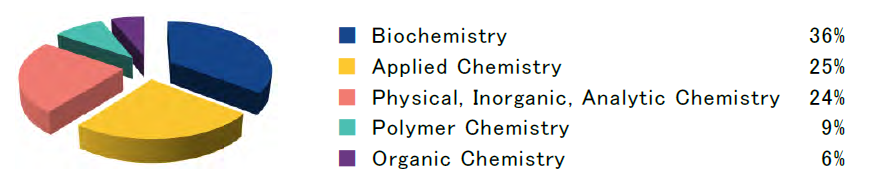 CAS SciFindern 中可检索的信息 (2021年12月)CAS SciFindern 账号注册须知
       读者在使用CAS SciFindern之前须用学校域名邮箱地址注册账号（如果已经注册了CAS SciFinder账号，请用该账号直接登录CAS SciFindern），根据提示输入相应信息，提交注册申请后系统将自动发送一个链接到您所填写的邮箱中，进入邮箱激活此链接即可完成注册。SciFinder账号注册链接https://scifinder.cas.org/registration/index.html?corpKey=9139D1EDX86F350ABX50CAD316598479D684CAS SciFindern检索网址https://scifinder-n.cas.org/培训资源与帮助材料CAS SciFindern培训材料及视频：https://www.cas.org/support/training/scifinder-nCAS SciFindern 帮助文件：https://scifinder-n.cas.org/help/#t=About_SciFinder-n%2FAccount_Settings_-_CAS_My_Profile.htm特别提示如果进入系统后20分钟没有操作，系统将自动断开您与服务器的连接CAS SciFindern经常更新，请大家留意图书馆或CAS官网 (www.cas.org) 的相关信息。注意保护知识产权，合理使用数据库，只用于学术研究，实名使用，不与他人分享，不得在学校以外的其他机构使用，禁止过量下载（以电子形式存储不超过5,000条记录）。请在校内完成注册。如需在校外注册，请联系图书馆。在使用过程中出现问题，请先检查浏览器或网络。如无法解决，请联系china@acs-i.org或图书馆类别内容收录量收录年份文献和专利化学及相关领域 (CAS References & Patents)>5600万 1808-文献和专利生物医药领域 (MEDLINE)>3200万1946-文献和专利披露马库什结构的专利 >210万可检索的马库什结构1961-文献和专利专利全文 (PatentPak) >1800万件1990s-物质化学名、CAS登记号、分子式、化学结构、理化性质等 （CAS REGISTRY）生物序列（蛋白、核酸、多肽、抗体等）(CAS REGISTRY, Biosequences)>1.92亿化学物质CAS Registry： >7000万生物序列（专利与非专利）Biosequences：>6.4亿生物序列（专利）NCBI：>5.4亿生物序列1800-反应 化学反应> 1.4亿化学反应1840-供应商化学品商业信息数千化学品目录As available管控信息来自全球的管控化学品清单>40万管控化学品1979-